   E-SAFETYProje sürecinde kendimizi geliştirmek için eğitimler aldık. eSafety ile ilgili eğitimlerle çalışmalarımıza fayda sağlayacak bilgiler edindik.Proje sürecinde uymamız gereken kuralları birlikte oluşturduk.Velilerimizi internet güvenliği konusunda bilgilendirici çalışmalar yaptık.Öğrencilerimizi internet güvenliği konusunda bilgilendirdik, eğlenerek öğrenecekleri etkinlikler düzenledik.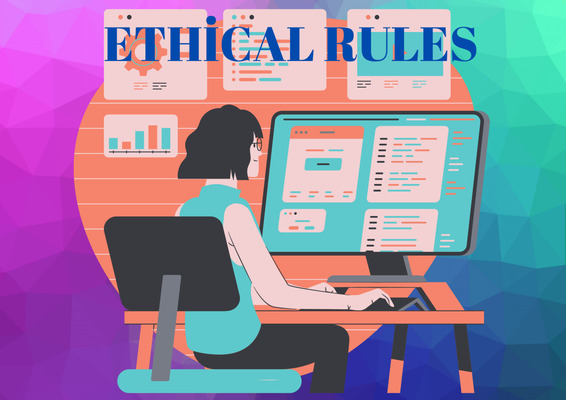      ****Professional Ethical  Principles      Our rules that we have created with our project partners;       We will be carefully about reading what has been posted and interpreting it nicely and politely.
1. We will only share important announcements and situations that we want to be publicly visible on the homepage. We will definitely add our detailed works to the pages section.
2. We will not leave the events only in the materials section. 3. We will add it to the pages section. 4. We will keep our documents in reserve (may be required during the eTwinning School Application).
5. We will try to keep up with the schedule of the project and inform our partners about the events we need time.
6. We will share our activities and projects in local news, school, or social media within the framework of the protection of personal rights.
7. Within the framework of online safety rules, we will not share images of our students' faces.8. We will share the images activity-oriented and from the side or from the top.
9. We will pay attention to the protection of intellectual property rights.
10. While sharing our thoughts in the forum area and on the main page, we will express ourselves politely by using Turkish correctly.
11. We will not allow bullying by avoiding offensive and disturbing behavior to others.
12. We will not use works and images without permission.
13. We will not take students without a parent's permit in the project.Proje  ortaklarımız  ile birlikte   oluşturduğumuz kurallarımız;1.Neyin yayınlandığını dikkatlice okuyup ve güzel ve kibar bir şekilde yorumlayacağız.2.Ana sayfada sadece önemli duyurular ve herkese açık olarak görünmesini istediğimiz durumları paylaşacağız. Ayrıntılı olarak çalışmalarımızı sayfalar kısmına mutlaka ekleyeceğiz.3.Etkinlikleri sadece materyaller bölümünde bırakmayacağız. Muhakkak sayfalar  bölümüne ekleyeceğiz. Dökümanlarımızı yedekte tutacağız.(eTwinning Okulu Başvurusu esnasında gerekebilir.)4.Projenin programına uymaya çalışıp ,zamana ihtiyaç duyduğumuz etkinlikler için ortaklarımızı bilgilendireceğiz.5.Faaliyetlerimizi ve projemizi yerel haberlerde, okulda veya sosyal medyada kişisel hakların korunması çerçevesinde paylaşacağız.6.Çevrimiçi güvenlik kuralları çerçevesinde öğrencilerimizin yüzlerinin net bir şekilde göründüğü görüntüleri paylaşmayacağız. Görüntüleri etkinlik odaklı ve yandan veya üstten olacak şekilde belgeleyeceğiz.7.Fikri mülkiyet haklarının korunmasına özen göstereceğiz.8.Forum alanında ve ana sayfada düşüncelerimizi paylaşırken kibar bir dille Türkçeyi doğru kullanarak ifade edeceğiz.9.Başkalarını incitici ve rahatsız edici davranışlardan sakınıp zorbalığa müsade etmeyeceğiz.10.Telif hakkı doğacak çalışma ve görüntileri izinsiz kullanmayacağız.11.Veli izin belgesi olmayan öğrencileri projeye dahil etmeyeceğiz.